Hong Kong Exchanges and Clearing Limited and The Stock Exchange of Hong Kong Limited take no responsibility for the contents of this announcement, make no representation as to its accuracy or completeness and expressly disclaim any liability whatsoever for any loss howsoever arising from or in reliance upon the whole or any part of the contents of this announcement.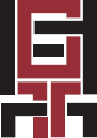 CHINA TING GROUP HOLDINGS LIMITED華 鼎 集 團 控 股 有 限 公 司(Incorporated in the Cayman Islands with limited liability)
(Stock code: 3398)Notice of Board MeetingThe board (the “Board”) of directors (the “Directors”) of China Ting Group Holdings Limited (the “Company”) announces that a meeting of the Board will be held on Friday, 26 March 2021 at 11:00 a.m. at 27/F, King Palace Plaza, 55 King Yip Street, Kwun Tong, Kowloon, Hong Kong, for the purposes of, among other matters, considering and if thought fit, approving the annual results of the Company and its subsidiaries for the year ended 31 December 2020 and its publication, and the recommendation of payment of dividend, if any.By order of the Board
China Ting Group Holdings Limited
CHENG Ho Lung, Raymond
Company SecretaryHong Kong, 16 March 2021As at the date of this announcement, the Board comprises seven Directors, of which Mr. TING Man Yi (Chairman), Mr. TING Hung Yi (Chief Executive Officer), Mr. DING Jianer and Mr. CHEUNG Ting Yin, Peter are executive Directors, and Mr. CHENG Chi Pang, Mr. WONG Chi Keung and Mr. LEUNG Man Kit are independent non-executive Directors.